TUYỂN DỤNG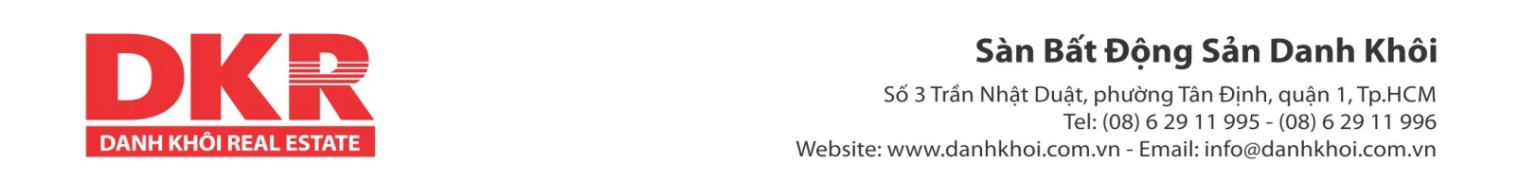 CÔNG TY BẤT ĐỘNG SẢN DANH KHÔICần tuyển dụng vị trí sau:Nhân viên kinh doanh: số lượng 30 ngườiYêu cầu:Nam/ nữ từ 20 - 35 tuổi, sức khỏe tốt, ngoại hình cân đối, dễ nhìn, giọng nói dễ nghe;
- Đam mê kinh doanh và có tinh thần cầu tiến;
- Kỹ năng giao tiếp, tư vấn và thuyết phục tốt, năng động, nhiệt huyết;
- Thành thạo vi tính văn phòng, internet;
- Có laptop và phương tiện đi lại.- Giới thiệu sản phẩm, hình ảnh của công ty tới khách hàng;- Chưa có kinh nghiệm sẽ được đào tạo, hướng dẫn;- Công việc cụ thể khác sẽ được trao đổi trực tiếp trong buổi phỏng vấn.Lương căn bản 3,5 triệu/tháng, Thu nhập tùy vào năng lực từ 5>20 triệu/tháng, các chế độ theo qui định nhà nước và quy định của Công ty.CÔNG TY BẤT ĐỘNG SẢN DANH KHÔI là công ty bất động sản chuyên nghiệp đang giao dịch các dự án như: The GoldView, Dream Home, An Gia Riverside, Hưng Ngân Garden, An Gia Garden, dự án đất nền Viet Phu, Him Lam, Full House ....Với đội ngũ cán bộ, nhân viên và chuyên viên trẻ, năng động, được đào tạo chuyên nghiệp, chúng tôi tự tin mang đến cho khách hàng những Sản phẩm và Dịch vụ tốt nhất.Ứng viên chuẩn bị 01 bộ hồ sơ photo không cần chứng thực nộp và phỏng vấn trực tiếp tại địa chỉ: 03 Trần Nhật Duật, Phường Tân Định, Quận 1, TPHCM. Web: www.danhkhoi.com.vn 	Email: huanbg@danhkhoi.com.vn ĐT: 08 62 911 995 (ext: 202)Hotline: 0909 460 476 – 0966 472 318 gặp anh Huấn